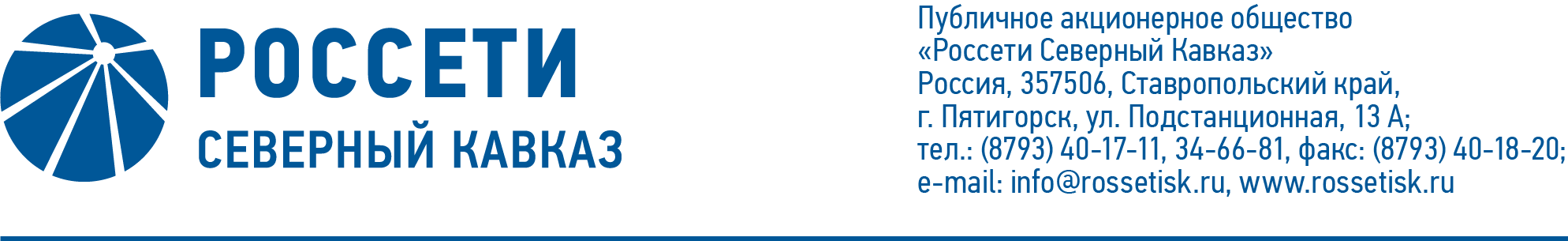 ПРОТОКОЛ № 460заседания Совета директоров ПАО «Россети Северный Кавказ»Место подведения итогов голосования: Ставропольский край, 
г. Пятигорск, пос. Энергетик, ул. Подстанционная, д. 13а.Дата проведения: 30 апреля 2021 года.Форма проведения: опросным путем (заочное голосование).Дата подведения итогов голосования: 30 апреля 2021 года, 23:00.Дата составления протокола: 30 апреля 2021 года.Всего членов Совета директоров ПАО «Россети Северный Кавказ» - 11 человек.В заочном голосовании приняли участие (получены опросные листы) члены Совета директоров:Гончаров Юрий ВладимировичКапитонов Владислав АльбертовичКраинский Даниил ВладимировичЛаврова Марина АлександровнаПешков Александр ВикторовичПрохоров Егор ВячеславовичРожков Василий ВладимировичСасин Николай ИвановичФеоктистов Игорь ВладимировичЧевкин Дмитрий АлександровичКворум имеется.Повестка дня:Об утверждении повестки дня годового Общего собрания акционеров Общества.Об определении перечня информации (материалов), предоставляемой акционерам при подготовке к проведению годового Общего собрания акционеров, и порядка ее предоставления.Об утверждении формы и текста бюллетеней для голосования на годовом Общем собрании акционеров, а также формулировок решений по вопросам повестки дня годового Общего собрания акционеров, которые должны направляться в электронной форме (в форме электронных документов) номинальным держателям акций, зарегистрированным в реестре акционеров Общества.Об определении даты направления бюллетеней для голосования лицам, имеющим право на участие в годовом Общем собрании акционеров Общества, адреса, по которому могут направляться заполненные бюллетени для голосования, и даты окончания приема заполненных бюллетеней для голосования.Об определении порядка сообщения акционерам Общества о проведении Общего собрания акционеров, в том числе утверждение формы и текста сообщения.Об утверждении Отчета о сделках, совершенных ПАО «Россети Северный Кавказ» в 2020 году, признаваемых в соответствии с законодательством Российской Федерации сделками, в совершении которых имелась заинтересованность.О включении кандидатов в список кандидатур для голосования по выборам Совета директоров Общества на годовом Общем собрании акционеров Общества.О предложениях годовому Общему собранию акционеров Общества по вопросу «Об утверждении Устава Общества в новой редакции».О рассмотрении годовой бухгалтерской (финансовой) отчетности Общества за 2020 год.О рассмотрении кандидатуры аудитора Общества.О рекомендациях по распределению прибыли (убытков) общества по результатам 2020 года.О рекомендациях по размеру дивидендов по акциям Общества за 2020 год, порядку их выплаты и о предложениях годовому Общему собранию акционеров по определению даты, на которую определяются лица, имеющие право на получение дивидендов.Итоги голосования и решения, принятые по вопросам повестки дня:Вопрос № 1. Об утверждении повестки дня годового Общего собрания акционеров Общества.Решение:Утвердить следующую повестку дня годового Общего собрания акционеров Общества:1.	Об утверждении годового отчета, годовой бухгалтерской (финансовой) отчетности Общества за 2020 год.2.	О распределении прибыли (в том числе о выплате (объявлении) дивидендов) и убытков Общества по результатам 2020 года.3.	Об избрании членов Совета директоров Общества.4.	Об избрании членов Ревизионной комиссии Общества.5.	Об утверждении аудитора Общества.6.	Об утверждении Устава Общества в новой редакции.Голосовали «ЗА»: Гончаров Ю.В., Капитонов В.А., Краинский Д.В., 
Лаврова М.А., Пешков А.В., Прохоров Е.В., Рожков В.В., Сасин Н.И., Феоктистов И.В., Чевкин Д.А.«ПРОТИВ»: нет. «ВОЗДЕРЖАЛСЯ»: нет.Решение принято.Вопрос № 2. Об определении перечня информации (материалов), предоставляемой акционерам при подготовке к проведению годового Общего собрания акционеров, и порядка ее предоставления.Решение:1. Определить, что информацией (материалами), предоставляемой лицам, имеющим право на участие в годовом общем собрании акционеров Общества (далее – Собрание), является: годовой отчет общества и заключение Ревизионной комиссии Общества по результатам его проверки (о достоверности данных, содержащихся в годовом отчете Общества);годовая бухгалтерская (финансовая) отчетность, аудиторское заключение и заключение Ревизионной комиссии Общества по результатам проверки такой отчетности;заключение Комитета по аудиту Общества об уровне эффективности и качества процесса внешнего аудита;выписка из решения Совета директоров по вопросу о предварительном утверждении годового отчета Общества за 2020 год и рекомендациях годовому Общему собранию акционеров о его утверждении;выписки из решений Совета директоров с рекомендациями (предложениями) по вопросам, выносимым на рассмотрение Общего собрания акционеров Общества;сведения о кандидатах в Совет директоров Общества, Ревизионную комиссию Общества, в том числе информация о том, кем выдвинут каждый из кандидатов, а также информация о наличии либо отсутствии письменного согласия указанных кандидатов на выдвижение и избрание; сведения о кандидатах в аудиторы Общества, достаточные для формирования представления об их профессиональных качествах и независимости, включая наименование саморегулируемой организации аудиторов, членом которой является кандидат в аудиторы Общества, описание процедур, используемых при отборе внешних аудиторов, которые обеспечивают их независимость и объективность, а также сведения о предлагаемом вознаграждении внешних аудиторов за услуги аудиторского и неаудиторского характера (включая сведения о компенсационных выплатах и иных расходах, связанных с привлечением аудитора) и иных существенных условиях договоров, заключаемых с аудиторами Общества;рекомендации Комитета по аудиту Общества в отношении кандидатуры аудитора Общества;Устав Общества в новой редакции, а также сравнительная таблица вносимых изменений с их обоснованием;отчет о заключенных Обществом в 2020 году сделках, в совершении которых имеется заинтересованность, включая заключение Ревизионной комиссии, подтверждающее достоверность данных, содержащихся в отчете;информация об акционерных соглашениях, заключенных в течение года до даты проведения Общего собрания акционеров;примерная форма доверенности, которую акционер может выдать своему представителю и порядок ее удостоверения;проекты решений годового Общего собрания акционеров Общества по вопросам повестки дня.информация о том, кем предложен каждый вопрос в повестку дня годового Общего собрания акционеров Общества;2. Установить, что с указанной информацией (материалами), предоставляемой при подготовке к проведению Собрания, лица, имеющие право участвовать в Собрании, могут ознакомиться:- с 11 мая 2021 года по 30 мая 2021 года, за исключением выходных и праздничных дней, с 09 часов 00 минут до 16 часов 00 минут, а также 31 мая 2021 года в день проведения Собрания, по адресам:- Ставропольский край, г. Пятигорск, ул. Подстанционная, д. 13а, 
АО «Россети Северный Кавказ», тел. (8793) 40-17-78;- 109052, Россия, г. Москва, ул. Новохохловская, д. 23, стр. 1, 
АО «СТАТУС», тел. (495) 280-04-87;- а также с 11 мая 2021 года на веб-сайте Общества в сети Интернет: www.rossetisk.ru.В случае, если зарегистрированным в реестре акционеров Общества лицом является номинальный держатель акций, указанная информация (материалы) направляется до 11 мая 2021 года в электронной форме (в форме электронных документов) номинальному держателю акций.Голосовали «ЗА»: Гончаров Ю.В., Капитонов В.А., Краинский Д.В., 
Лаврова М.А., Пешков А.В., Прохоров Е.В., Рожков В.В., Сасин Н.И., Феоктистов И.В., Чевкин Д.А.«ПРОТИВ»: нет. «ВОЗДЕРЖАЛСЯ»: нет.Решение принято.Вопрос № 3. Об утверждении формы и текста бюллетеней для голосования на годовом Общем собрании акционеров, а также формулировок решений по вопросам повестки дня годового Общего собрания акционеров, которые должны направляться в электронной форме (в форме электронных документов) номинальным держателям акций, зарегистрированным в реестре акционеров Общества.Решение:1.	Утвердить форму и текст бюллетеней для голосования на годовом Общем собрании акционеров Общества согласно приложениям 1-2 к настоящему решению Совета директоров.2.	Для направления в электронной форме (в форме электронных документов) номинальным держателям акций, зарегистрированным в реестре акционеров, использовать формулировки решений, указанные в бюллетенях для голосования.Голосовали «ЗА»: Гончаров Ю.В., Капитонов В.А., Краинский Д.В., 
Лаврова М.А., Пешков А.В., Прохоров Е.В., Рожков В.В., Сасин Н.И., Феоктистов И.В., Чевкин Д.А.«ПРОТИВ»: нет. «ВОЗДЕРЖАЛСЯ»: нет.Решение принято.Вопрос № 4. Об определении даты направления бюллетеней для голосования лицам, имеющим право на участие в годовом Общем собрании акционеров Общества, адреса, по которому могут направляться заполненные бюллетени для голосования, и даты окончания приема заполненных бюллетеней для голосования.Решение:1.	Определить, что бюллетень для голосования должен быть направлен простым письмом (вручен под роспись) лицам, имеющим право на участие в Общем собрании акционеров Общества, не позднее 11 мая 2021 года. 2.	Определить, что заполненный бюллетень для голосования может быть направлен по следующему адресу:-	109052, Россия, г. Москва, ул. Новохохловская, д. 23, стр. 1, АО «СТАТУС».3.	Определить следующий адрес сайта в информационно-телекоммуникационной сети «Интернет» для заполнения электронной формы бюллетеней: https://online.rostatus.ru.4.	Определить, что при определении кворума и подведении итогов голосования учитываются голоса, представленные бюллетенями для голосования, полученными Обществом не позднее 30 мая 2021 года.5.	Поручить генеральному директору Общества обеспечить направление бюллетеней для голосования акционерам Общества в соответствии с настоящим решением Совета директоров.Голосовали «ЗА»: Гончаров Ю.В., Капитонов В.А., Краинский Д.В., 
Лаврова М.А., Пешков А.В., Прохоров Е.В., Рожков В.В., Сасин Н.И., Феоктистов И.В., Чевкин Д.А.«ПРОТИВ»: нет. «ВОЗДЕРЖАЛСЯ»: нет.Решение принято.Вопрос № 5. Об определении порядка сообщения акционерам Общества о проведении Общего собрания акционеров, в том числе утверждение формы и текста сообщения.Решение:1.	Утвердить форму и текст сообщения о проведении годового Общего собрания акционеров Общества согласно приложению 3 к настоящему решению.Сообщить лицам, имеющим право на участие в Общем собрании акционеров Общества, о проведении Общего собрания акционеров Общества путем размещения сообщения на веб-сайте Общества в сети Интернет www.rossetisk.ru не позднее 30 апреля 2021 года.В случае, если зарегистрированным в реестре акционеров Общества лицом является номинальный держатель акций, сообщение о проведении годового Общего собрания акционеров направляется по адресу номинального держателя акций не позднее 30 апреля 2021 года.Голосовали «ЗА»: Гончаров Ю.В., Капитонов В.А., Краинский Д.В., 
Лаврова М.А., Пешков А.В., Прохоров Е.В., Рожков В.В., Сасин Н.И., Феоктистов И.В., Чевкин Д.А.«ПРОТИВ»: нет. «ВОЗДЕРЖАЛСЯ»: нет.Решение принято.Вопрос № 6. Об утверждении Отчета о сделках, совершенных ПАО «Россети Северный Кавказ» в 2020 году, признаваемых в соответствии с законодательством Российской Федерации сделками, в совершении которых имелась заинтересованность.Решение:Утвердить Отчет о сделках, совершенных ПАО «Россети Северный Кавказ» в 2020 году, признаваемых в соответствии с законодательством Российской Федерации сделками, в совершении которых имелась заинтересованность, в соответствии с приложением 4 к настоящему решению Совета директоров Общества.Голосовали «ЗА»: Гончаров Ю.В., Капитонов В.А., Краинский Д.В., 
Лаврова М.А., Пешков А.В., Прохоров Е.В., Рожков В.В., Сасин Н.И., Феоктистов И.В., Чевкин Д.А.«ПРОТИВ»: нет. «ВОЗДЕРЖАЛСЯ»: нет.Решение принято.Вопрос № 7. О включении кандидатов в список кандидатур для голосования по выборам Совета директоров Общества на годовом Общем собрании акционеров Общества.Решение:Включить в список кандидатур для голосования по выборам в Совет директоров ПАО «Россети Северный Кавказ» на Общем собрании акционеров 
ПАО «Россети Северный Кавказ» следующего кандидата:Левченко Романа Алексеевича - исполняющего обязанности Генерального директора ПАО «Россети Северный Кавказ».Голосовали «ЗА»: Гончаров Ю.В., Капитонов В.А., Краинский Д.В., 
Лаврова М.А., Пешков А.В., Прохоров Е.В., Рожков В.В., Сасин Н.И., Феоктистов И.В., Чевкин Д.А.«ПРОТИВ»: нет. «ВОЗДЕРЖАЛСЯ»: нет.Решение принято.Вопрос № 8. О предложениях годовому Общему собранию акционеров Общества по вопросу «Об утверждении Устава Общества в новой редакции».Решение:Предложить годовому Общему собранию акционеров Общества утвердить Устав Общества в новой редакции в соответствии с приложением 
5 к настоящему решению Совета директоров Общества.Голосовали «ЗА»: Гончаров Ю.В., Капитонов В.А., Краинский Д.В., 
Лаврова М.А., Пешков А.В., Прохоров Е.В., Рожков В.В., Сасин Н.И., Феоктистов И.В., Чевкин Д.А.«ПРОТИВ»: нет. «ВОЗДЕРЖАЛСЯ»: нет.Решение принято.Вопрос № 9. О рассмотрении годовой бухгалтерской (финансовой) отчетности Общества за 2020 год.Решение:Предварительно утвердить и вынести на утверждение годового Общего собрания акционеров Общества годовую бухгалтерскую (финансовую) отчетность Общества за 2020 год в соответствии с приложением 6 к настоящему решению Совета директоров.Голосовали «ЗА»: Гончаров Ю.В., Капитонов В.А., Краинский Д.В., 
Лаврова М.А., Пешков А.В., Прохоров Е.В., Рожков В.В., Сасин Н.И., Феоктистов И.В., Чевкин Д.А.«ПРОТИВ»: нет. «ВОЗДЕРЖАЛСЯ»: нет.Решение принято.Вопрос № 10. О рассмотрении кандидатуры аудитора Общества.Решение:Предложить годовому Общему собранию акционеров утвердить аудитором Общества Лидера коллективного участника - ООО «Эрнст энд Янг» (ИНН 7709383532, юридический адрес: Российская Федерация, 115035, 
г. Москва, Садовническая набережная, д. 77, стр. 1).Голосовали «ЗА»: Гончаров Ю.В., Капитонов В.А., Краинский Д.В., 
Лаврова М.А., Пешков А.В., Прохоров Е.В., Рожков В.В., Сасин Н.И., Феоктистов И.В., Чевкин Д.А.«ПРОТИВ»: нет. «ВОЗДЕРЖАЛСЯ»: нет.Решение принято.Вопрос № 11. О рекомендациях по распределению прибыли (убытков) общества по результатам 2020 года.Решение:Рекомендовать годовому Общему собранию акционеров Общества утвердить следующее распределение прибыли (убытков) Общества за 2020 отчетный год:Голосовали «ЗА»: Гончаров Ю.В., Капитонов В.А., Краинский Д.В., 
Лаврова М.А., Пешков А.В., Прохоров Е.В., Рожков В.В., Сасин Н.И., Феоктистов И.В., Чевкин Д.А.«ПРОТИВ»: нет. «ВОЗДЕРЖАЛСЯ»: нет.Решение принято.Вопрос № 12. О рекомендациях по размеру дивидендов по акциям Общества за 2020 год, порядку их выплаты и о предложениях годовому Общему собранию акционеров по определению даты, на которую определяются лица, имеющие право на получение дивидендов.Решение:Рекомендовать Общему собранию акционеров принять следующее решение:Не выплачивать дивиденды по обыкновенным акциям Общества по итогам 2020 года.Голосовали «ЗА»: Гончаров Ю.В., Капитонов В.А., Краинский Д.В., 
Лаврова М.А., Пешков А.В., Прохоров Е.В., Рожков В.В., Сасин Н.И., Феоктистов И.В., Чевкин Д.А.«ПРОТИВ»: нет. «ВОЗДЕРЖАЛСЯ»: нет.Решение принято.Председатель Совета директоров		     И.В. ФеоктистовКорпоративный секретарь 		       С.В. ЧистовНаименование(тыс. руб.)Нераспределенная прибыль (непокрытый убыток) отчетного периода:(11 228 085)Распределить на:           Резервный фонд-                                        Прибыль на развитие-                                        Дивиденды-                                        Погашение убытков прошлых лет-